Tổng câu trắc nghiệm: 32. Mỗi câu đúng được 0.3125 điểm.SỞ GD&ĐT ĐẮK LẮKTRƯỜNG THPT NGÔ GIA TỰ ĐÁP ÁN KIỂM TRA GIỮA HỌC KỲ 2
NĂM HỌC 2022-2023MÔN SINH HỌC – Khối lớp 12 Thời gian làm bài : 45 phút 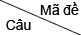 10110210310410510610710865BBACBDDC66CABDBCCD67BDBBAADA68CDCBCADD69CCAAADCB70ACCDCBDB71ADBCCDBC72BBCABCAA73DACABAAC74CCDCDDBA75DBBCDCDD76DCDDBABD77CBCBCBCA78BABACCDA79DAAADAAB80DBACADBC81ACCBAAAA82ACDCCBBD83BDBBBDAB84DABDABDC85DCDDACCD86ADAABDCB87CCCBDADC88BBABABAC89DBCCACBB90AADADBAB91BADDCDBC92ADBBDABD93BDAABBCB94CAADCCAD95CBCDDBCA96ADDCDDCA